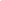 A empresa	, inscrita no CNPJ sob o nº 	, com sede na (endereço completo)		, por seu representante legal		, inscrito no CPF sob o nº 	, para os fins do RDC Nº 09/2022,  DECLARA sob as penas da lei, em especial ao art. 299 do Código Penal Brasileiro, que:A proposta apresentada foi elaborada de maneira independente pela licitante e o conteúdo da proposta não foi, no todo ou em parte, direta ou indiretamente, informado, discutido ou recebido de qualquer outro participante potencial ou de fato do RDC Nº 09/2022, por qualquer meio ou qualquer pessoa;A intenção de apresentar a proposta elaborada para participar do RDC Nº 09/2022 não foi informada, discutida ou recebida de qualquer outro participante potencial ou de fato, por qualquer meio ou por qualquer pessoa; Que não tentou, por qualquer pessoa ou meio, influenciar na decisão de qualquer outro participante potencial ou de fato quanto a participar ou não da referida licitação; Que o conteúdo da proposta apresentada para participar do RDC Nº 09/2022 não será, no todo ou em parte, direta ou indiretamente, comunicado ou discutido com qualquer outro participante potencial ou de fato antes da adjudicação do objeto da referida licitação; Que o conteúdo da proposta apresentada para participar do RDC Nº 09/2022 não foi, no todo ou em parte, direta ou indiretamente, informado, discutido ou recebido de qualquer integrante do Instituto Federal de Educação, Ciência e Tecnologia do Rio Grande do Sul - Campus Alvorada, antes da abertura oficial das propostas; e Que está plenamente ciente do teor e da extensão desta declaração e que detém plenos poderes e informações para firmá-la.Município - UF,	de	_de 2022.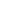 Nome, cargo, CPF, RG